تنبيه هام: روابط الاختبار في الأعلى لا ترسل للطلاب مباشرة بل تفتح بالمتصفح ونضغط على (تكرار) 
لتنتقل إلى حساب المعلم ثم نحصل على رابط اختبار الطلاب بالضغط على (تجميع الاستجابات) 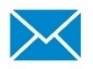 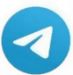 تنبيه هام: روابط الاختبار في الأعلى لا ترسل للطلاب مباشرة بل تفتح بالمتصفح ونضغط على (تكرار) 
لتنتقل إلى حساب المعلم ثم نحصل على رابط اختبار الطلاب بالضغط على (تجميع الاستجابات) تنبيه هام: روابط الاختبار في الأعلى لا ترسل للطلاب مباشرة بل تفتح بالمتصفح ونضغط على (تكرار) 
لتنتقل إلى حساب المعلم ثم نحصل على رابط اختبار الطلاب بالضغط على (تجميع الاستجابات) تنبيه هام: روابط الاختبار في الأعلى لا ترسل للطلاب مباشرة بل تفتح بالمتصفح ونضغط على (تكرار) 
لتنتقل إلى حساب المعلم ثم نحصل على رابط اختبار الطلاب بالضغط على (تجميع الاستجابات) تنبيه هام: روابط الاختبار في الأعلى لا ترسل للطلاب مباشرة بل تفتح بالمتصفح ونضغط على (تكرار) 
لتنتقل إلى حساب المعلم ثم نحصل على رابط اختبار الطلاب بالضغط على (تجميع الاستجابات) الوحدة الثالثة الدرس الأول / الحركة في سكراتش الوحدة الثالثة الدرس الأول / الحركة في سكراتش الوحدة الثالثة الدرس الأول / الحركة في سكراتش الصف / الخامس والسادسالتهيئةالتهيئةمفردات الدرسمفردات الدرسما الكائنات التي تعجبكم في سكراتش؟كيف تتحكمون بالكائنات في سكراتش؟كيف تجعلون القطة ترتد عند وصولها للحافة؟ما الكائنات التي تعجبكم في سكراتش؟كيف تتحكمون بالكائنات في سكراتش؟كيف تجعلون القطة ترتد عند وصولها للحافة؟التفاعل – الحركة – التحكم – لبنات التكرار – ارتد عند الحافة – اتجه نحو الاتجاه – لبنة مفتاح () مضغوطالتفاعل – الحركة – التحكم – لبنات التكرار – ارتد عند الحافة – اتجه نحو الاتجاه – لبنة مفتاح () مضغوطمهارات التفكيرمهارات التفكيرإغلاق الدرسإغلاق الدرسالملاحظة - المقارنة - التعليم - التنبؤ - علاقة الكل والأجزاء - حل المشكلاتالملاحظة - المقارنة - التعليم - التنبؤ - علاقة الكل والأجزاء - حل المشكلاتكيف نستطيع التحكم بالكائنات بواسطة المفاتيح؟اكثر لبنة تستخدم في سكراتش هي لبنة .......؟كيف نجعل الكائن يرتد إلى وصل إلى الحافة؟كيف نستطيع التحكم بالكائنات بواسطة المفاتيح؟اكثر لبنة تستخدم في سكراتش هي لبنة .......؟كيف نجعل الكائن يرتد إلى وصل إلى الحافة؟الإثراءاتhttps://scratch.mit.edu/download/scratch2https://www.youtube.com/embed/SVo3mK0GXVEhttps://www.youtube.com/embed/im4YEDZ5Kf8https://www.youtube.com/embed/t3zCUPhNJL8https://www.youtube.com/embed/OV3c1OKMM7chttps://www.youtube.com/embed/YUiu8ZATy2Ihttps://www.youtube.com/embed/_Q-miy90zrg
https://scratch.mit.edu/download/scratch2https://www.youtube.com/embed/SVo3mK0GXVEhttps://www.youtube.com/embed/im4YEDZ5Kf8https://www.youtube.com/embed/t3zCUPhNJL8https://www.youtube.com/embed/OV3c1OKMM7chttps://www.youtube.com/embed/YUiu8ZATy2Ihttps://www.youtube.com/embed/_Q-miy90zrg
https://scratch.mit.edu/download/scratch2https://www.youtube.com/embed/SVo3mK0GXVEhttps://www.youtube.com/embed/im4YEDZ5Kf8https://www.youtube.com/embed/t3zCUPhNJL8https://www.youtube.com/embed/OV3c1OKMM7chttps://www.youtube.com/embed/YUiu8ZATy2Ihttps://www.youtube.com/embed/_Q-miy90zrg
تعليمات المعلمبني الطالب:
 الرسوم والصور تعجب من ينظر لها واذا اجتمع مع الصور حركة وأصوات أصبحت أكثر تشويقا ومتعة، حاول أن تطبق ما تعلمته في هذا الدرس وستبدع بكل تأكيد.بني الطالب:
 الرسوم والصور تعجب من ينظر لها واذا اجتمع مع الصور حركة وأصوات أصبحت أكثر تشويقا ومتعة، حاول أن تطبق ما تعلمته في هذا الدرس وستبدع بكل تأكيد.بني الطالب:
 الرسوم والصور تعجب من ينظر لها واذا اجتمع مع الصور حركة وأصوات أصبحت أكثر تشويقا ومتعة، حاول أن تطبق ما تعلمته في هذا الدرس وستبدع بكل تأكيد.الاختبارhttps://forms.office.com/Pages/ShareFormPage.aspx?id=0gr9a2BA-U-RAIEOdddRtW6rOtQxxohKuTxtm4IzlOlUOUVOQlpVVzYwNEE2OTIyUDhDNzNZNERJNiQlQCNjPTEu&sharetoken=F911HqQIxxHNgMZ8YcaYhttps://forms.office.com/Pages/ShareFormPage.aspx?id=0gr9a2BA-U-RAIEOdddRtW6rOtQxxohKuTxtm4IzlOlURVNEN0VIMURLVEw2RThUN1Y0VE8yWTgwOCQlQCNjPTEu&sharetoken=F911HqQIxxHNgMZ8YcaYhttps://forms.office.com/Pages/ShareFormPage.aspx?id=0gr9a2BA-U-RAIEOdddRtW6rOtQxxohKuTxtm4IzlOlUOUVOQlpVVzYwNEE2OTIyUDhDNzNZNERJNiQlQCNjPTEu&sharetoken=F911HqQIxxHNgMZ8YcaYhttps://forms.office.com/Pages/ShareFormPage.aspx?id=0gr9a2BA-U-RAIEOdddRtW6rOtQxxohKuTxtm4IzlOlURVNEN0VIMURLVEw2RThUN1Y0VE8yWTgwOCQlQCNjPTEu&sharetoken=F911HqQIxxHNgMZ8YcaYhttps://forms.office.com/Pages/ShareFormPage.aspx?id=0gr9a2BA-U-RAIEOdddRtW6rOtQxxohKuTxtm4IzlOlUOUVOQlpVVzYwNEE2OTIyUDhDNzNZNERJNiQlQCNjPTEu&sharetoken=F911HqQIxxHNgMZ8YcaYhttps://forms.office.com/Pages/ShareFormPage.aspx?id=0gr9a2BA-U-RAIEOdddRtW6rOtQxxohKuTxtm4IzlOlURVNEN0VIMURLVEw2RThUN1Y0VE8yWTgwOCQlQCNjPTEu&sharetoken=F911HqQIxxHNgMZ8YcaYالوحدة الثالثة الدرس الثاني /  رسائل البث  الوحدة الثالثة الدرس الثاني /  رسائل البث  الوحدة الثالثة الدرس الثاني /  رسائل البث  الصف / الخامس والسادسالتهيئةالتهيئةمفردات الدرسمفردات الدرسما الرسومات المتحركة التي تعجبكم؟ ولماذا؟هل فكرتم في كيفية إنشاء الرسوم المتحركة؟ هل تعرفون كيف يتم ذلك؟هل ترغبون بإنشاء رسوم متحركة؟ ماهي؟ما الرسومات المتحركة التي تعجبكم؟ ولماذا؟هل فكرتم في كيفية إنشاء الرسوم المتحركة؟ هل تعرفون كيف يتم ذلك؟هل ترغبون بإنشاء رسوم متحركة؟ ماهي؟رسائل – أوامر برمجية – رسائل البث والاستقبال – تكرار – مزامنة – رسوم متحركة – حوارات – الأحداث رسائل – أوامر برمجية – رسائل البث والاستقبال – تكرار – مزامنة – رسوم متحركة – حوارات – الأحداث مهارات التفكيرمهارات التفكيرإغلاق الدرسإغلاق الدرسالملاحظة - المقارنة - التعليم - التنبؤ - علاقة الكل والأجزاء - حل المشكلاتالملاحظة - المقارنة - التعليم - التنبؤ - علاقة الكل والأجزاء - حل المشكلاتما هو الرسم المتحرك؟كيف تصمم الرسوم المتحركة؟هل تستطيع تصميم قصة قصيرة ببرنامج سكراتش؟ما هو الرسم المتحرك؟كيف تصمم الرسوم المتحركة؟هل تستطيع تصميم قصة قصيرة ببرنامج سكراتش؟الإثراءاتhttps://www.youtube.com/embed/VticUjwGHKQhttps://www.youtube.com/embed/wtwqXMP0-rQhttps://www.youtube.com/embed/j-VJNaj9B_shttps://www.youtube.com/embed/o6pZqeQz5okhttps://www.youtube.com/embed/tEXs_fDoYxwhttps://www.youtube.com/embed/7SKeni08fP4https://www.youtube.com/embed/DglT4p3S-ukhttps://www.youtube.com/embed/VticUjwGHKQhttps://www.youtube.com/embed/wtwqXMP0-rQhttps://www.youtube.com/embed/j-VJNaj9B_shttps://www.youtube.com/embed/o6pZqeQz5okhttps://www.youtube.com/embed/tEXs_fDoYxwhttps://www.youtube.com/embed/7SKeni08fP4https://www.youtube.com/embed/DglT4p3S-ukhttps://www.youtube.com/embed/VticUjwGHKQhttps://www.youtube.com/embed/wtwqXMP0-rQhttps://www.youtube.com/embed/j-VJNaj9B_shttps://www.youtube.com/embed/o6pZqeQz5okhttps://www.youtube.com/embed/tEXs_fDoYxwhttps://www.youtube.com/embed/7SKeni08fP4https://www.youtube.com/embed/DglT4p3S-ukتعليمات المعلمبني الطالب:
تستطيع أن تتعلم ما تحب من برامج ومهارات حاسوبية بلا معلم عن طريق الاستفادة من الدروس والشروح المنتشرة في الانترنت، فقط حدد ما تريد وابحث وواصل التعلم حتى الإتقان.بني الطالب:
تستطيع أن تتعلم ما تحب من برامج ومهارات حاسوبية بلا معلم عن طريق الاستفادة من الدروس والشروح المنتشرة في الانترنت، فقط حدد ما تريد وابحث وواصل التعلم حتى الإتقان.بني الطالب:
تستطيع أن تتعلم ما تحب من برامج ومهارات حاسوبية بلا معلم عن طريق الاستفادة من الدروس والشروح المنتشرة في الانترنت، فقط حدد ما تريد وابحث وواصل التعلم حتى الإتقان.الاختبارhttps://forms.office.com/Pages/ShareFormPage.aspx?id=0gr9a2BA-U-RAIEOdddRtW6rOtQxxohKuTxtm4IzlOlUQkFLU1BWMU1WUlJaTlNUNk5SQTNKODFLTSQlQCNjPTEu&sharetoken=F911HqQIxxHNgMZ8YcaYhttps://forms.office.com/Pages/ShareFormPage.aspx?id=0gr9a2BA-U-RAIEOdddRtW6rOtQxxohKuTxtm4IzlOlUQ1lMSDFIS1YxSDRZSkRPUktYVTZYR1FFUiQlQCNjPTEu&sharetoken=F911HqQIxxHNgMZ8YcaYhttps://forms.office.com/Pages/ShareFormPage.aspx?id=0gr9a2BA-U-RAIEOdddRtW6rOtQxxohKuTxtm4IzlOlUQkFLU1BWMU1WUlJaTlNUNk5SQTNKODFLTSQlQCNjPTEu&sharetoken=F911HqQIxxHNgMZ8YcaYhttps://forms.office.com/Pages/ShareFormPage.aspx?id=0gr9a2BA-U-RAIEOdddRtW6rOtQxxohKuTxtm4IzlOlUQ1lMSDFIS1YxSDRZSkRPUktYVTZYR1FFUiQlQCNjPTEu&sharetoken=F911HqQIxxHNgMZ8YcaYhttps://forms.office.com/Pages/ShareFormPage.aspx?id=0gr9a2BA-U-RAIEOdddRtW6rOtQxxohKuTxtm4IzlOlUQkFLU1BWMU1WUlJaTlNUNk5SQTNKODFLTSQlQCNjPTEu&sharetoken=F911HqQIxxHNgMZ8YcaYhttps://forms.office.com/Pages/ShareFormPage.aspx?id=0gr9a2BA-U-RAIEOdddRtW6rOtQxxohKuTxtm4IzlOlUQ1lMSDFIS1YxSDRZSkRPUktYVTZYR1FFUiQlQCNjPTEu&sharetoken=F911HqQIxxHNgMZ8YcaYالوحدة الثالثة الدرس الثالث / الاستشعار.   الوحدة الثالثة الدرس الثالث / الاستشعار.   الوحدة الثالثة الدرس الثالث / الاستشعار.   الصف / الخامس والسادسالتهيئةالتهيئةمفردات الدرسمفردات الدرسما الألعاب التفاعلية؟كيف تستقبل الألعاب التفاعلية الأوامر من اللاعب؟هل ترغبون بإنشاء لعبة تتفاعل مع المستخدم؟ما الألعاب التفاعلية؟كيف تستقبل الألعاب التفاعلية الأوامر من اللاعب؟هل ترغبون بإنشاء لعبة تتفاعل مع المستخدم؟الألعاب التفاعلية – الاستشعار - الملامسة – ملامسة لون – ملامسة كائن الألعاب التفاعلية – الاستشعار - الملامسة – ملامسة لون – ملامسة كائن مهارات التفكيرمهارات التفكيرإغلاق الدرسإغلاق الدرسالملاحظة - المقارنة - التعليم - التنبؤ - علاقة الكل والأجزاء - حل المشكلاتالملاحظة - المقارنة - التعليم - التنبؤ - علاقة الكل والأجزاء - حل المشكلاتمن يذكر لنا عدد لبنات الاستشعار؟من يعدد أنواع لبنات الاستشعار؟ما الفرق بين لبنة ملامس للون () و لبنة اللون () ملامس للون ()من يذكر لنا عدد لبنات الاستشعار؟من يعدد أنواع لبنات الاستشعار؟ما الفرق بين لبنة ملامس للون () و لبنة اللون () ملامس للون ()الإثراءاتhttps://www.youtube.com/embed/kLK5ZiTorZ0https://www.youtube.com/embed/dU9z-iyBBIghttps://www.youtube.com/embed/pSaGeTSKvOUhttps://www.youtube.com/embed/QmqkuHfYXPIhttps://www.youtube.com/embed/KkMGKULHCUohttps://www.youtube.com/embed/kLK5ZiTorZ0https://www.youtube.com/embed/dU9z-iyBBIghttps://www.youtube.com/embed/pSaGeTSKvOUhttps://www.youtube.com/embed/QmqkuHfYXPIhttps://www.youtube.com/embed/KkMGKULHCUohttps://www.youtube.com/embed/kLK5ZiTorZ0https://www.youtube.com/embed/dU9z-iyBBIghttps://www.youtube.com/embed/pSaGeTSKvOUhttps://www.youtube.com/embed/QmqkuHfYXPIhttps://www.youtube.com/embed/KkMGKULHCUoتعليمات المعلمبني الطالب: البرمجة عالم كبير كلما غاص فيه الإنسان اكتشف أشياء كثيرة لم يكن يعرفها، لذا حاول أن تتعلم بنفسك بواسطة الشروحات المنتشرة في الانترنت وستبدع بكل تأكيد.بني الطالب: البرمجة عالم كبير كلما غاص فيه الإنسان اكتشف أشياء كثيرة لم يكن يعرفها، لذا حاول أن تتعلم بنفسك بواسطة الشروحات المنتشرة في الانترنت وستبدع بكل تأكيد.بني الطالب: البرمجة عالم كبير كلما غاص فيه الإنسان اكتشف أشياء كثيرة لم يكن يعرفها، لذا حاول أن تتعلم بنفسك بواسطة الشروحات المنتشرة في الانترنت وستبدع بكل تأكيد.الاختبارhttps://forms.office.com/Pages/ShareFormPage.aspx?id=0gr9a2BA-U-RAIEOdddRtW6rOtQxxohKuTxtm4IzlOlUODZKRks4N1NNVTlXMU4zNVBaSENaQzJJMiQlQCNjPTEu&sharetoken=F911HqQIxxHNgMZ8YcaYhttps://forms.office.com/Pages/ShareFormPage.aspx?id=0gr9a2BA-U-RAIEOdddRtW6rOtQxxohKuTxtm4IzlOlUQVpWQ1Q0VU1WSDE5WTlBVDA2S0tKVEVVWiQlQCNjPTEu&sharetoken=F911HqQIxxHNgMZ8YcaYhttps://forms.office.com/Pages/ShareFormPage.aspx?id=0gr9a2BA-U-RAIEOdddRtW6rOtQxxohKuTxtm4IzlOlUODZKRks4N1NNVTlXMU4zNVBaSENaQzJJMiQlQCNjPTEu&sharetoken=F911HqQIxxHNgMZ8YcaYhttps://forms.office.com/Pages/ShareFormPage.aspx?id=0gr9a2BA-U-RAIEOdddRtW6rOtQxxohKuTxtm4IzlOlUQVpWQ1Q0VU1WSDE5WTlBVDA2S0tKVEVVWiQlQCNjPTEu&sharetoken=F911HqQIxxHNgMZ8YcaYhttps://forms.office.com/Pages/ShareFormPage.aspx?id=0gr9a2BA-U-RAIEOdddRtW6rOtQxxohKuTxtm4IzlOlUODZKRks4N1NNVTlXMU4zNVBaSENaQzJJMiQlQCNjPTEu&sharetoken=F911HqQIxxHNgMZ8YcaYhttps://forms.office.com/Pages/ShareFormPage.aspx?id=0gr9a2BA-U-RAIEOdddRtW6rOtQxxohKuTxtm4IzlOlUQVpWQ1Q0VU1WSDE5WTlBVDA2S0tKVEVVWiQlQCNjPTEu&sharetoken=F911HqQIxxHNgMZ8YcaYالوحدة الثالثة الدرس الرابع / مشروع الوحدة.   الوحدة الثالثة الدرس الرابع / مشروع الوحدة.   الوحدة الثالثة الدرس الرابع / مشروع الوحدة.   الصف / الخامس والسادسالتهيئةالتهيئةمفردات الدرسمفردات الدرسهل تعرف ما هو الاستشعار؟ وكيف نستخدمه في سكراتش؟
كيف نصمم الرسوم المتحركة؟
هل الحوار مفيد في الرسوم المتحركة؟هل تعرف ما هو الاستشعار؟ وكيف نستخدمه في سكراتش؟
كيف نصمم الرسوم المتحركة؟
هل الحوار مفيد في الرسوم المتحركة؟الاستشعار - الألعاب التفاعلية - مزامنة – رسوم متحركةارتد عند الحافة – اتجه نحو الاتجاه – ملامسة كائنلبنة مفتاح () مضغوطالاستشعار - الألعاب التفاعلية - مزامنة – رسوم متحركةارتد عند الحافة – اتجه نحو الاتجاه – ملامسة كائنلبنة مفتاح () مضغوطمهارات التفكيرمهارات التفكيرإغلاق الدرسإغلاق الدرسالملاحظة - المقارنة - التعليم - التنبؤ - علاقة الكل والأجزاء - حل المشكلاتالملاحظة - المقارنة - التعليم - التنبؤ - علاقة الكل والأجزاء - حل المشكلاتكيف أجعل الكائن يتلقى رسالة؟
ما الفرق بين رسائل البث والاستقبال؟هل سبق وصممت رسما متحركا في سكراتش؟شاركنا ما صممته لنستمتع معك؟كيف أجعل الكائن يتلقى رسالة؟
ما الفرق بين رسائل البث والاستقبال؟هل سبق وصممت رسما متحركا في سكراتش؟شاركنا ما صممته لنستمتع معك؟الإثراءاتhttps://ibs.ien.edu.sa/#/lesson/136844https://ibs.ien.edu.sa/#/lesson/136844https://ibs.ien.edu.sa/#/lesson/136844تعليمات المعلمبني الطالب:تذكر أن آفة العلم النسيان، وأن أكثر ما يثبت المعلومات في الذهن هو تطبيقها، فاحرص على تطبيق كل ما تعلمت وتكرار التطبيق حتى تتقنه.بني الطالب:تذكر أن آفة العلم النسيان، وأن أكثر ما يثبت المعلومات في الذهن هو تطبيقها، فاحرص على تطبيق كل ما تعلمت وتكرار التطبيق حتى تتقنه.بني الطالب:تذكر أن آفة العلم النسيان، وأن أكثر ما يثبت المعلومات في الذهن هو تطبيقها، فاحرص على تطبيق كل ما تعلمت وتكرار التطبيق حتى تتقنه.الاختبارhttps://forms.office.com/Pages/ShareFormPage.aspx?id=0gr9a2BA-U-RAIEOdddRtW6rOtQxxohKuTxtm4IzlOlURUYwNlNKUkpUSDdCREFEWjJBTDc1TUgyMyQlQCNjPTEu&sharetoken=F911HqQIxxHNgMZ8YcaYhttps://forms.office.com/Pages/ShareFormPage.aspx?id=0gr9a2BA-U-RAIEOdddRtW6rOtQxxohKuTxtm4IzlOlURUYwNlNKUkpUSDdCREFEWjJBTDc1TUgyMyQlQCNjPTEu&sharetoken=F911HqQIxxHNgMZ8YcaYhttps://forms.office.com/Pages/ShareFormPage.aspx?id=0gr9a2BA-U-RAIEOdddRtW6rOtQxxohKuTxtm4IzlOlURUYwNlNKUkpUSDdCREFEWjJBTDc1TUgyMyQlQCNjPTEu&sharetoken=F911HqQIxxHNgMZ8YcaYالوحدة الثالثة الدرس الخامس  / اختبر نفسك.   الوحدة الثالثة الدرس الخامس  / اختبر نفسك.   الوحدة الثالثة الدرس الخامس  / اختبر نفسك.   الصف / الخامس والسادسالتهيئةالتهيئةمفردات الدرسمفردات الدرسما أنواع الشبكات؟ عددها؟ما هو برنامج مايكروسوفت ايدج؟ وبم نستخدمه؟المفضلة جزء من المتصفح، ما عملها؟اذكر ما تعرف عن فوائد البريد الإلكتروني؟ما مميزات برنامج التيمز التي تعرفها؟نستخدم ون درايف في مشاركة الملفات، هل تشرح لنا الطريقة؟ما هي أجهزة الالتقاط؟ وما عملها؟هل تستطيع ذكر وحدات قياس حجم الملفات مرتبة؟هل تذكر البرنامج الذي استخدمناه لتسجيل الصوت؟ ما اسمه؟ وما أكثر ميزة أعجبتك فيه؟ما أنواع الشبكات؟ عددها؟ما هو برنامج مايكروسوفت ايدج؟ وبم نستخدمه؟المفضلة جزء من المتصفح، ما عملها؟اذكر ما تعرف عن فوائد البريد الإلكتروني؟ما مميزات برنامج التيمز التي تعرفها؟نستخدم ون درايف في مشاركة الملفات، هل تشرح لنا الطريقة؟ما هي أجهزة الالتقاط؟ وما عملها؟هل تستطيع ذكر وحدات قياس حجم الملفات مرتبة؟هل تذكر البرنامج الذي استخدمناه لتسجيل الصوت؟ ما اسمه؟ وما أكثر ميزة أعجبتك فيه؟متصفح الانترنت – محرك البحث – ايدج – اودا سيتي البريد الإلكتروني – مشاركة الملفات – ون درايف –وحدات قياس حجم الملفات – الرسوم المتحركة – الاستشعار – الملامسة – الألعاب التفاعلية.متصفح الانترنت – محرك البحث – ايدج – اودا سيتي البريد الإلكتروني – مشاركة الملفات – ون درايف –وحدات قياس حجم الملفات – الرسوم المتحركة – الاستشعار – الملامسة – الألعاب التفاعلية.مهارات التفكيرمهارات التفكيرإغلاق الدرسإغلاق الدرسالملاحظة - المقارنة - التعليم - التنبؤ - علاقة الكل والأجزاء - حل المشكلاتالملاحظة - المقارنة - التعليم - التنبؤ - علاقة الكل والأجزاء - حل المشكلاتأيهما أكبر تيرا بايت أو قيقا بايت؟كيف نقص مقطع صوتي في اواد سيتي؟بم نستفيد من الماسح الضوئي؟هل مشاركة الملفات آمنة دائما؟ لماذا ؟أيهما أكبر تيرا بايت أو قيقا بايت؟كيف نقص مقطع صوتي في اواد سيتي؟بم نستفيد من الماسح الضوئي؟هل مشاركة الملفات آمنة دائما؟ لماذا ؟الإثراءاتhttps://ibs.ien.edu.sa/#/lesson/136845https://ibs.ien.edu.sa/#/lesson/136845https://ibs.ien.edu.sa/#/lesson/136845تعليمات المعلمبني الطالب:
إذا لم تستطع الإجابة على بعض أسئلة (اختبر نفسك) فلا بد من مراجعة الدروس السابقة ومتأكد أنك ستسترجع ما نسيت وتحل الأسئلة بإتقان.بني الطالب:
إذا لم تستطع الإجابة على بعض أسئلة (اختبر نفسك) فلا بد من مراجعة الدروس السابقة ومتأكد أنك ستسترجع ما نسيت وتحل الأسئلة بإتقان.بني الطالب:
إذا لم تستطع الإجابة على بعض أسئلة (اختبر نفسك) فلا بد من مراجعة الدروس السابقة ومتأكد أنك ستسترجع ما نسيت وتحل الأسئلة بإتقان.